Madame, Monsieur le Directeur,L’élève porteur de cette lettre suit actuellement une formation en : Pendant sa scolarité, il doit obligatoirement suivre une formation en milieu professionnel de 22 semaines (étalées sur 3 années), à savoir :6 semaines en seconde8 semaines en première8 semaines en terminalePouvez-vous apporter une bienveillante attention à sa demande de stage.Permettez-nous cependant d’attirer votre attention sur les éléments suivants :Les périodes d’activités en établissement et en entreprise doivent assurer la continuité de la formation. Les informations sur la formation sont accessibles sur notre site «  epid.fr ».Il est indispensable que chaque stagiaire soit suivi particulièrement par un maître de stage. En effet, ce temps de formation étant une composante de l’examen, le maître de stage sera amené à fournir aux professeurs toutes informations nécessaires à l’évaluation.Pour rappel, d’après les textes en vigueur, le nombre de convention suivi en même temps par un maître de stage ne peut être supérieur à 3.Les professeurs de du lycée EPID sont à votre entière disposition pour un entretien téléphonique ou une rencontre avec le future maître de stage s’il le juge nécessaire. Celui-ci peut se tenir soit à l’EPID, soit dans vos services, afin de mettre au point un programme de formation.Si votre réponse est favorable, nous vous saurions gré de bien vouloir nous retourner le talon réponse ci-dessous, dûment rempli, daté et signé. Nous vous transmettrons ensuite la convention de stage correspondante.Un grand merci pour l’aide apportée à la formation de nos élèves.Veuillez agréer, Madame, Monsieur le Directeur, l’expression de nos salutations distinguées. Souhaitent une rencontre avec l’un des Professeurs d’enseignement professionnel de cette classe, en vue de préparer le stage (contacter le 03 28 29 22 93 pour convenir d’un rendez-vous).Fait à 		le 	Cachet + Signature de l’entreprise :Le Directeur Délégué aux Formations Professionnelles et Technologiques du lycée professionnelThierry RATHÉLa Directrice du Groupe EPID/VAUBANSophie VERBRUGGHEElève :Elève :Elève :Elève :Elève :Elève :Elève :Elève :Elève :Elève :Elève :Elève :Nom :Prénom : Prénom : Prénom : Prénom : Date de naissance :Date de naissance :Date de naissance :Date de naissance :Date de naissance :Classe :Classe :Classe :Adresse : Adresse : Adresse : Code Postal :Code Postal :Code Postal :Code Postal :Ville :Ville :Téléphone :Téléphone :Mail :Période de stage :Chaussures de sécurité exigées Du 	 au 	inclus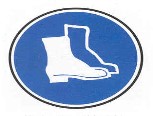 	 OUI       NON Du 	 au 	inclus	 OUI       NONEntreprise : Entreprise : Entreprise : Entreprise : Entreprise : Entreprise : Entreprise : Entreprise : Entreprise : Entreprise : Entreprise : Entreprise : Entreprise : Raison sociale :Raison sociale :Raison sociale :Raison sociale :Raison sociale :Adresse :Adresse :Code Postal :Code Postal :Code Postal :Code Postal :Ville :Code APE :Code APE :Code APE :Domaine d’activité :Domaine d’activité :Domaine d’activité :N° immatriculation SIRET : N° immatriculation SIRET : N° immatriculation SIRET : N° immatriculation SIRET : N° immatriculation SIRET : N° immatriculation SIRET : Téléphone :Téléphone :Téléphone :Mail :Représenté par :Représenté par :Représenté par :Représenté par :Représenté par :Fonction :Fonction :Assurance / N° de police :Assurance / N° de police :Assurance / N° de police :Assurance / N° de police :Assurance / N° de police :Assurance / N° de police :Assurance / Compagnie :Assurance / Compagnie :Assurance / Compagnie :Assurance / Compagnie :Maître de stage :Maître de stage :Maître de stage :Maître de stage :Maître de stage :Tél :Mail :Adresse de lieu d’accueil (si différente du siège social) : Adresse de lieu d’accueil (si différente du siège social) : Adresse de lieu d’accueil (si différente du siège social) : Adresse de lieu d’accueil (si différente du siège social) : Adresse de lieu d’accueil (si différente du siège social) : Adresse de lieu d’accueil (si différente du siège social) : Adresse de lieu d’accueil (si différente du siège social) : Horaires : Horaires : Horaires : Horaires : Horaires : Horaires : Horaires : Horaires : Le repos hebdomadaire de l’élève mineur doit être d’une durée minimale de deux jours consécutifs.La période minimale de repos hebdomadaire doit comprendre le dimanche, sauf en cas de dérogation légale.L'élève doit effectuer entre 30 et 35h par semaine (maximum pour les élèves mineurs).Le repos hebdomadaire de l’élève mineur doit être d’une durée minimale de deux jours consécutifs.La période minimale de repos hebdomadaire doit comprendre le dimanche, sauf en cas de dérogation légale.L'élève doit effectuer entre 30 et 35h par semaine (maximum pour les élèves mineurs).Le repos hebdomadaire de l’élève mineur doit être d’une durée minimale de deux jours consécutifs.La période minimale de repos hebdomadaire doit comprendre le dimanche, sauf en cas de dérogation légale.L'élève doit effectuer entre 30 et 35h par semaine (maximum pour les élèves mineurs).Le repos hebdomadaire de l’élève mineur doit être d’une durée minimale de deux jours consécutifs.La période minimale de repos hebdomadaire doit comprendre le dimanche, sauf en cas de dérogation légale.L'élève doit effectuer entre 30 et 35h par semaine (maximum pour les élèves mineurs).Le repos hebdomadaire de l’élève mineur doit être d’une durée minimale de deux jours consécutifs.La période minimale de repos hebdomadaire doit comprendre le dimanche, sauf en cas de dérogation légale.L'élève doit effectuer entre 30 et 35h par semaine (maximum pour les élèves mineurs).Le repos hebdomadaire de l’élève mineur doit être d’une durée minimale de deux jours consécutifs.La période minimale de repos hebdomadaire doit comprendre le dimanche, sauf en cas de dérogation légale.L'élève doit effectuer entre 30 et 35h par semaine (maximum pour les élèves mineurs).Le repos hebdomadaire de l’élève mineur doit être d’une durée minimale de deux jours consécutifs.La période minimale de repos hebdomadaire doit comprendre le dimanche, sauf en cas de dérogation légale.L'élève doit effectuer entre 30 et 35h par semaine (maximum pour les élèves mineurs).Le repos hebdomadaire de l’élève mineur doit être d’une durée minimale de deux jours consécutifs.La période minimale de repos hebdomadaire doit comprendre le dimanche, sauf en cas de dérogation légale.L'élève doit effectuer entre 30 et 35h par semaine (maximum pour les élèves mineurs). Horaires de nuitSi élève majeur, l’autorisation de travail de nuit entre 22 h et 6 h sera donnée par le chef de l’établissement de formation.Si élève majeur, l’autorisation de travail de nuit entre 22 h et 6 h sera donnée par le chef de l’établissement de formation.Si élève majeur, l’autorisation de travail de nuit entre 22 h et 6 h sera donnée par le chef de l’établissement de formation.Si élève majeur, l’autorisation de travail de nuit entre 22 h et 6 h sera donnée par le chef de l’établissement de formation.Si élève majeur, l’autorisation de travail de nuit entre 22 h et 6 h sera donnée par le chef de l’établissement de formation.Si élève majeur, l’autorisation de travail de nuit entre 22 h et 6 h sera donnée par le chef de l’établissement de formation.Si élève majeur, l’autorisation de travail de nuit entre 22 h et 6 h sera donnée par le chef de l’établissement de formation. Horaires variablesEn cas d’horaires variables, l’établissement de formation doit être informé par télécopie (ou tout autre moyen écrit), du planning des horaires prévus.En cas d’horaires variables, l’établissement de formation doit être informé par télécopie (ou tout autre moyen écrit), du planning des horaires prévus.En cas d’horaires variables, l’établissement de formation doit être informé par télécopie (ou tout autre moyen écrit), du planning des horaires prévus.En cas d’horaires variables, l’établissement de formation doit être informé par télécopie (ou tout autre moyen écrit), du planning des horaires prévus.En cas d’horaires variables, l’établissement de formation doit être informé par télécopie (ou tout autre moyen écrit), du planning des horaires prévus.En cas d’horaires variables, l’établissement de formation doit être informé par télécopie (ou tout autre moyen écrit), du planning des horaires prévus.En cas d’horaires variables, l’établissement de formation doit être informé par télécopie (ou tout autre moyen écrit), du planning des horaires prévus. Horaires fixesCompléter tableau ci-dessous :Compléter tableau ci-dessous :Compléter tableau ci-dessous :Compléter tableau ci-dessous :Compléter tableau ci-dessous :Compléter tableau ci-dessous :Compléter tableau ci-dessous :Horaires / JoursLundiMardiMercrediJeudiVendrediSamediDimancheMatinAprès-midiTotal :Total Hebdomadaire :